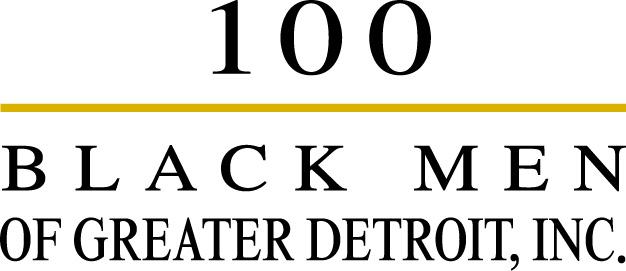 Education ◆ Mentoring ◆ Economic Development ◆ Health & Wellness ◆ LeadershipORIGINAL OR STANDARD ORATIONJudge’s Number__________	Entry Name____________________________________________________Place one of these numbers in each box below, then total carefully.Poise and AppearanceConsider: Posture, balance and control of the body, platform presence, appropriate attireVoiceConsider:  Tone quality, projectionDiction and GrammarConsider:  Proper word usage and pronunciationCommunicationConsider:  Audience eye contact and involvementGesturesConsider: Appropriate hand motions, facial expressions, emotionsQuality of IdeaConsider:  Maturity of thoughtContentConsider:	Logical organization of themeOriginal:	Must be original in contentIntroduction and ConclusionConsider:  Theme clearly stated, summarizationMemorizationConsider: Speech must follow outline or manuscript and may not use notesSCOREExceed Time Limit (-2)Final ScoreRating:  ___________________RATING COMPUTATION TABLESuperior	= 40-45 pointsExcellent	= 35-39 pointsGood	= 30-34 pointsFair	= 25-29 points5— Outstanding in nearly every detail.2— Basic weaknesses.4— Minor defects.1— Unsatisfactory.3— Lacking finesse and/or interpretation.JUDGING CRITERIAJUDGING CRITERIACOMMENTSCOMMENTS